Abingdon-Avon Community Unit No. 276401 W. Latimer Street Abingdon, Illinois 61410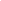 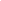 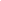 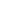 May 18, 2010Date: March 5, 2022JOB  ANNOUNCEMENT TITLE:  3rd Grade TeacherLOCATION: HeddingTYPE OF EMPLOYMENT: Full-TimeQUALIFICATIONS: Illinois Professional Educator’s LicenseAPPLICATION DEADLINE: Until FilledPlease email letter of interest to: mandrews@atown276.netMichelle Andrews, PrincipalHedding Grade School401 W. Latimer St.Abingdon, IL  61410email - mandrews@atown276.netAbingdon-Avon Community School District #276 is an Equal Opportunity Employer 